Техническое задание:Разработка онлайн калькулятора дымохода для сайта на CMS 1С Битрикс редакция «Бизнес» для сайта m.euroles.suПримеры, какой должен быть калькулятор можно увидеть на сайтах:http://kamintrade.ru/Calchttp://www.i-kamin.ru/chimney-cost-calculation/Первая вкладка «Админка»Для сортировки в номенклатуре и подбора точного размера трубы необходимо распределить их по группам. Как это должно выглядеть: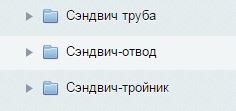 И в каждую папку мы добавляем, соответствующую номенклатуру указывая её характеристики из выпадающих списков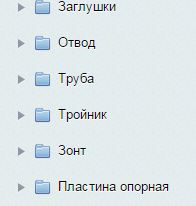 Папок может быть и больше это примерЭто необходимо чтобы разграничить номенклатуру по типу, размеру, длине и т.д.«Админка- состав набора»Должна присутствовать картинка для анонса, чтобы представлять какой дымоход ты конфигурируешь, эта же картинка соответствует пользовательскому интерфейсу калькулятораВизуально можно сделать, как к товару добавляется набор, но должны быть постоянные элементы и элементы, которые можно добавить в ручнуюК постоянным элементам относится, те которые имеют переменные значения: диаметр, материал и т.д. Если в пользовательском интерфейсе был выбран материал нержавейка, то все постоянные элементы должны быть из нержавейкиНапример:А к добавляемым товарам относится весь оставшийся ассортимент, который зависит от выбранной конфигурации дымохода.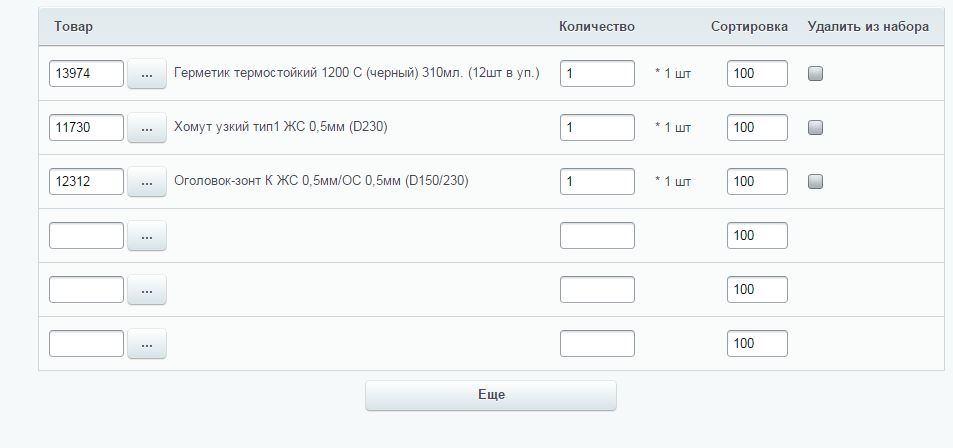 Т.е. к стандартному набору нужно добавить колонку: вычисляемое обязательное поле и добавляемые поляПользовательский интерфейс лучше если он будет как на http://kamintrade.ru/CalcКаждая позиция выбора должна быть с картинкойДиаметр дымохода и длина, должны быть выпадающими списками как в exelНастройки, которые нужно вынести отдельно:Возможность выбора, какой набор соответствует для печи, банной печи, камина, котла и на один набор несколько видов печей.Выбор вида топлива для печи, котла, камина, банной печиВыбор картинок для калькулятораВозможность редактирования / добавления пунктов в разделе админкаВозможность изменения порядка и добавления пунктов в пользовательском интерфейсеЗависимость выбора постоянных элементов от размеров, т.е. :Фланец декоративный 3С 0,5мм 500*500 (D115) подойдет к одностенной трубе Труба ЖС 0,8мм L1,0 (D115), и не подойдет к Сэндвич труба К, ЖС 0,8мм/ОС 0,5мм L1,0 (D115/200), для сэндвича нужен Фланец декоративный 3С 0,5мм 500*500 (D200). Грубо говоря для одностенной трубы выбираем флянец по внутреннему диаметру, а для сэндвича по наружномуВнутренний диаметр трубыНаружний диаметр трубыМатериалДобавить115200Нержавейка/НержавейкаТолщина стенки трубыДлинаТип трубыПроизводитель0,8 мм/0,5 мм1000 ммСэндвич трубаПодбор из номенклатурыIDСэндвич труба К, ЖС 0,8мм/ЖС 0,5мм L1,0 (D115/200)Вычисляемое обязательное полеIDТоварКоличествомножительУдалить Труба сэндвич Труба одностенная Старт Оголовок и т.д.Добавляемые Мастер флеш Лист притопочныйВыберите отопительный прибор, для которого вы подбираете дымоход.Выберите отопительный прибор, для которого вы подбираете дымоход.Выберите отопительный прибор, для которого вы подбираете дымоход.Выберите отопительный прибор, для которого вы подбираете дымоход.Выберите отопительный прибор, для которого вы подбираете дымоход.Выберите отопительный прибор, для которого вы подбираете дымоход.ПечьБанная печьКотелКотелКаминКаминВыбирите топливо. Дымоходы, предназначенные для различных видов топлива, имеют различные параметры.Выбирите топливо. Дымоходы, предназначенные для различных видов топлива, имеют различные параметры.Выбирите топливо. Дымоходы, предназначенные для различных видов топлива, имеют различные параметры.Выбирите топливо. Дымоходы, предназначенные для различных видов топлива, имеют различные параметры.Выбирите топливо. Дымоходы, предназначенные для различных видов топлива, имеют различные параметры.Выбирите топливо. Дымоходы, предназначенные для различных видов топлива, имеют различные параметры.Выбирите топливо. Дымоходы, предназначенные для различных видов топлива, имеют различные параметры.Выбирите топливо. Дымоходы, предназначенные для различных видов топлива, имеют различные параметры.Выбирите топливо. Дымоходы, предназначенные для различных видов топлива, имеют различные параметры.Выбирите топливо. Дымоходы, предназначенные для различных видов топлива, имеют различные параметры.Выбирите топливо. Дымоходы, предназначенные для различных видов топлива, имеют различные параметры.Выбирите топливо. Дымоходы, предназначенные для различных видов топлива, имеют различные параметры.Выбирите топливо. Дымоходы, предназначенные для различных видов топлива, имеют различные параметры.Дрова, брикетыУгольГазГазВыберите материал, из которого будет изготовлен ваш дымоход. Выберите материал, из которого будет изготовлен ваш дымоход. Выберите материал, из которого будет изготовлен ваш дымоход. Выберите материал, из которого будет изготовлен ваш дымоход. Выберите материал, из которого будет изготовлен ваш дымоход. Выберите материал, из которого будет изготовлен ваш дымоход. Нержавеющая стальНержавеющая стальНержавейка/ОцинковкаПроизводительsferraВыберите конфигурацию дымоходаВыберите конфигурацию дымоходаВыберите конфигурацию дымохода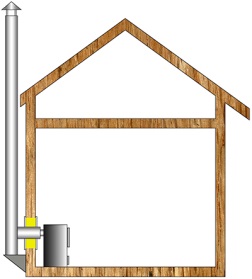 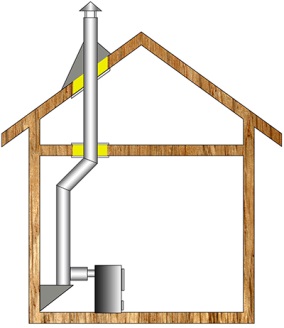 и тди тдДиаметр дымохода115Длина66Вывод позиций добавляемых в заказ (должны отображаться с картинками, картинки забиты в номенклатуре)Вывод позиций добавляемых в заказ (должны отображаться с картинками, картинки забиты в номенклатуре)Вывод позиций добавляемых в заказ (должны отображаться с картинками, картинки забиты в номенклатуре)Вывод позиций добавляемых в заказ (должны отображаться с картинками, картинки забиты в номенклатуре)Вывод позиций добавляемых в заказ (должны отображаться с картинками, картинки забиты в номенклатуре)Вывод позиций добавляемых в заказ (должны отображаться с картинками, картинки забиты в номенклатуре)Вывод позиций добавляемых в заказ (должны отображаться с картинками, картинки забиты в номенклатуре)Вывод позиций добавляемых в заказ (должны отображаться с картинками, картинки забиты в номенклатуре)Вывод позиций добавляемых в заказ (должны отображаться с картинками, картинки забиты в номенклатуре)Вывод позиций добавляемых в заказ (должны отображаться с картинками, картинки забиты в номенклатуре)Вывод позиций добавляемых в заказ (должны отображаться с картинками, картинки забиты в номенклатуре)Вывод позиций добавляемых в заказ (должны отображаться с картинками, картинки забиты в номенклатуре)Вывод позиций добавляемых в заказ (должны отображаться с картинками, картинки забиты в номенклатуре)Вывод позиций добавляемых в заказ (должны отображаться с картинками, картинки забиты в номенклатуре)Вывод позиций добавляемых в заказ (должны отображаться с картинками, картинки забиты в номенклатуре)Вывод позиций добавляемых в заказ (должны отображаться с картинками, картинки забиты в номенклатуре)Вывод позиций добавляемых в заказ (должны отображаться с картинками, картинки забиты в номенклатуре)Вывод позиций добавляемых в заказ (должны отображаться с картинками, картинки забиты в номенклатуре)Вывод позиций добавляемых в заказ (должны отображаться с картинками, картинки забиты в номенклатуре)Вывод позиций добавляемых в заказ (должны отображаться с картинками, картинки забиты в номенклатуре)Вывод позиций добавляемых в заказ (должны отображаться с картинками, картинки забиты в номенклатуре)Вывод позиций добавляемых в заказ (должны отображаться с картинками, картинки забиты в номенклатуре)Вывод позиций добавляемых в заказ (должны отображаться с картинками, картинки забиты в номенклатуре)Вывод позиций добавляемых в заказ (должны отображаться с картинками, картинки забиты в номенклатуре)Вывод позиций добавляемых в заказ (должны отображаться с картинками, картинки забиты в номенклатуре)Вывод позиций добавляемых в заказ (должны отображаться с картинками, картинки забиты в номенклатуре)Вывод позиций добавляемых в заказ (должны отображаться с картинками, картинки забиты в номенклатуре)Вывод позиций добавляемых в заказ (должны отображаться с картинками, картинки забиты в номенклатуре)Вывод позиций добавляемых в заказ (должны отображаться с картинками, картинки забиты в номенклатуре)Вывод позиций добавляемых в заказ (должны отображаться с картинками, картинки забиты в номенклатуре)Вывод позиций добавляемых в заказ (должны отображаться с картинками, картинки забиты в номенклатуре)Вывод позиций добавляемых в заказ (должны отображаться с картинками, картинки забиты в номенклатуре)Вывод позиций добавляемых в заказ (должны отображаться с картинками, картинки забиты в номенклатуре)Вывод позиций добавляемых в заказ (должны отображаться с картинками, картинки забиты в номенклатуре)Вывод позиций добавляемых в заказ (должны отображаться с картинками, картинки забиты в номенклатуре)Вывод позиций добавляемых в заказ (должны отображаться с картинками, картинки забиты в номенклатуре)Вывод позиций добавляемых в заказ (должны отображаться с картинками, картинки забиты в номенклатуре)Вывод позиций добавляемых в заказ (должны отображаться с картинками, картинки забиты в номенклатуре)Вывод позиций добавляемых в заказ (должны отображаться с картинками, картинки забиты в номенклатуре)Вывод позиций добавляемых в заказ (должны отображаться с картинками, картинки забиты в номенклатуре)Вывод позиций добавляемых в заказ (должны отображаться с картинками, картинки забиты в номенклатуре)Вывод позиций добавляемых в заказ (должны отображаться с картинками, картинки забиты в номенклатуре)Вывод позиций добавляемых в заказ (должны отображаться с картинками, картинки забиты в номенклатуре)Вывод позиций добавляемых в заказ (должны отображаться с картинками, картинки забиты в номенклатуре)Вывод позиций добавляемых в заказ (должны отображаться с картинками, картинки забиты в номенклатуре)Вывод позиций добавляемых в заказ (должны отображаться с картинками, картинки забиты в номенклатуре)Вывод позиций добавляемых в заказ (должны отображаться с картинками, картинки забиты в номенклатуре)Вывод позиций добавляемых в заказ (должны отображаться с картинками, картинки забиты в номенклатуре)Вывод позиций добавляемых в заказ (должны отображаться с картинками, картинки забиты в номенклатуре)Вывод позиций добавляемых в заказ (должны отображаться с картинками, картинки забиты в номенклатуре)Вывод позиций добавляемых в заказ (должны отображаться с картинками, картинки забиты в номенклатуре)Вывод позиций добавляемых в заказ (должны отображаться с картинками, картинки забиты в номенклатуре)Вывод позиций добавляемых в заказ (должны отображаться с картинками, картинки забиты в номенклатуре)Вывод позиций добавляемых в заказ (должны отображаться с картинками, картинки забиты в номенклатуре)Вывод позиций добавляемых в заказ (должны отображаться с картинками, картинки забиты в номенклатуре)Вывод позиций добавляемых в заказ (должны отображаться с картинками, картинки забиты в номенклатуре)Вывод позиций добавляемых в заказ (должны отображаться с картинками, картинки забиты в номенклатуре)Вывод позиций добавляемых в заказ (должны отображаться с картинками, картинки забиты в номенклатуре)Вывод позиций добавляемых в заказ (должны отображаться с картинками, картинки забиты в номенклатуре)Вывод позиций добавляемых в заказ (должны отображаться с картинками, картинки забиты в номенклатуре)Вывод позиций добавляемых в заказ (должны отображаться с картинками, картинки забиты в номенклатуре)Вывод позиций добавляемых в заказ (должны отображаться с картинками, картинки забиты в номенклатуре)Вывод позиций добавляемых в заказ (должны отображаться с картинками, картинки забиты в номенклатуре)Вывод позиций добавляемых в заказ (должны отображаться с картинками, картинки забиты в номенклатуре)Вывод позиций добавляемых в заказ (должны отображаться с картинками, картинки забиты в номенклатуре)Вывод позиций добавляемых в заказ (должны отображаться с картинками, картинки забиты в номенклатуре)Вывод позиций добавляемых в заказ (должны отображаться с картинками, картинки забиты в номенклатуре)Вывод позиций добавляемых в заказ (должны отображаться с картинками, картинки забиты в номенклатуре)Вывод позиций добавляемых в заказ (должны отображаться с картинками, картинки забиты в номенклатуре)Вывод позиций добавляемых в заказ (должны отображаться с картинками, картинки забиты в номенклатуре)Вывод позиций добавляемых в заказ (должны отображаться с картинками, картинки забиты в номенклатуре)Вывод позиций добавляемых в заказ (должны отображаться с картинками, картинки забиты в номенклатуре)